Ad usum, n. o.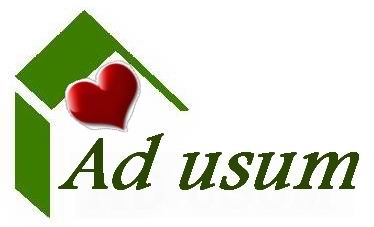 Centrum sociálnych služiebPoľovnícka 39/B, 932 01 Veľký MederCenník poplatkov za sociálne službyplatný od 01. 08. 2018Poplatok klienta v Zariadení pre seniorov: Klient ubytovaný v trojposteľovej izbe				460,00 EUR/mesiacKlient ubytovaný v dvojposteľovej priechodnej izbe		430,00 EUR/mesiacKlient ubytovaný v dvojposteľovej izbe				460,00 EUR/mesiacKlient ubytovaný v dvojposteľovej izbe vyššieho štandardu	490,00 EUR/mesiacPoplatok klienta v Domove sociálnych služieb:Klient ubytovaný v trojposteľovej izbe				435,00 EUR/mesiacKlient ubytovaný v dvojposteľovej izbe				485,00 EUR/mesiacKlient ubytovaný v jednoposteľovej izbe				575,00 EUR/mesiacPoplatok klienta v Zariadení opatrovateľskej služby:	Ak má rozhodnutie o odkázanosti na službu				450,00 EUR/mesiac									  15,00 EUR/deňPoplatok samoplatcu v Zariadení pre seniorov		     887,00 - 947,00 EUR/mesiacPoplatok samoplatcu v Domove sociálnych služieb	     892,00 – 1 032,00 EUR/mesiacPoplatok samoplatcu v Zariadení opatrovateľskej služby		907,00 EUR/mesiac            30,00 EUR/deňZ uvedených súm je celodenná strava v hodnote 7,00 EUR/deň, zvyšná suma je úhrada za ostatné odborné, obslužné a ďalšie činnosti v súlade s § 16 až 18, zákona 448/2008 Z. z. o sociálnych službách a o zmene a doplnení zákona č. 455/1991 Zb. o živnostenskom podnikaní (živnostenský zákon) v znení neskorších predpisov - výpočtový list jednotlivých poplatkov je prílohou zmluvy o poskytovaní sociálnej služby.